Dzień dobry, proszę Państwa na tej stronie będę umieszczała tematy i zadania dla dzieci.Mogą Państwo kontaktować się ze mną przez adres służbowy: andzelika.kwiatek@kliniska.edu.plWiem, że dzieci mają swoje podręczniki do religii w szkole więc będę korzystała z różnych pomocy, także tych, które proponuje nam wydawnictwo Jedność. Można z tej strony pobrać materiały do pracy zdalnej z uczniami. Znajdą tam Państwo ten sam podręcznik, można drukować jego strony.https://www.jednosc.com.pl/strefakatechety/images/zdalne-lekcje-religii/przedszkole/tem_30_56_Podrecznik_szesciolatki_Kocham_dobrego_Boga.pdfPrzeżywamy Wielki Tydzień, rozpoczęła go Niedziela Palmowa. Na str. 74 pokazany jest uroczysty wjazd Pana Jezusa do świątyni. Proszę przekazać dzieciom, że słowo „Hosanna” znaczy „radość, uwielbienie”. Zachęcam dzieci do pokolorowania tej strony. Jeżeli jest to niemożliwe np. z powodu braku drukarki proszę przeczytać dzieciom informacje zapisane od tej strony do s. 77. Polecam dzieciom także fajne zadanie, w który trzeba dopasować paryhttps://learningapps.org/9984408Zachęcam do tego by obejrzały dzieci krótki film animowany (wpisać w wyszukiwarkę: „Historie Nowego Testamentu- Skarb w niebie”). Jest tam pokazana historia celnika Zacheusza i inne, o których mówiliśmy na lekcjach religii.Pozdrawiam serdecznie i życzę by w tym trudnym czasie dobry Bóg błogosławił Państwu i miał w swojej opiece Państwa Rodziny.Szczęść BożeAndżelika Kwiatek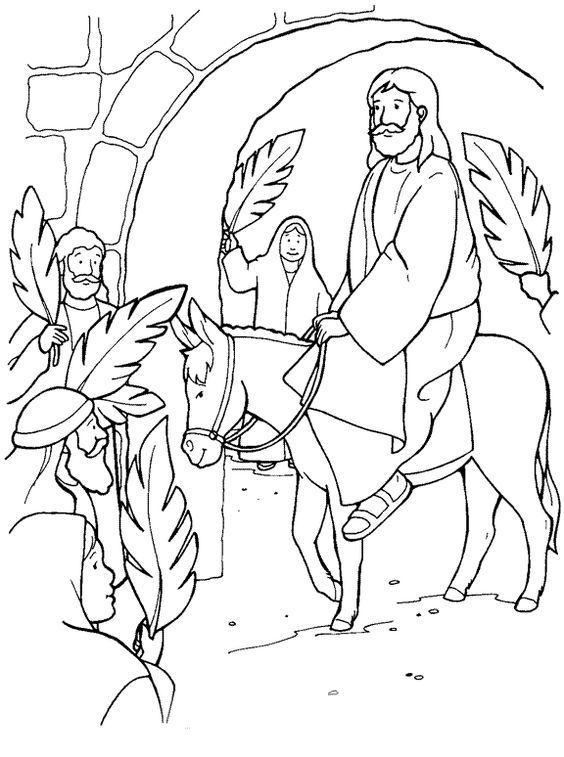 